てんらんかい ワクワクカード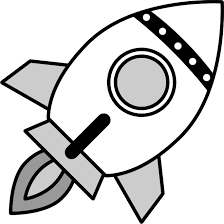 ★ぜんこうのスローガンは…　　Ｏｕｒ　Ｌｉｔｔｌｅ　Ｕｎｉｖｅｒｓｅ★ぜんこうのスローガンは…　　Ｏｕｒ　Ｌｉｔｔｌｅ　Ｕｎｉｖｅｒｓｅ★ぜんこうのスローガンは…　　Ｏｕｒ　Ｌｉｔｔｌｅ　Ｕｎｉｖｅｒｓｅホップ！ステップ！！ジャーンプ！！！　　　　　月　　　　　日（　　）　　☆ことしのてんらんかい、どんな てんらんかい にしたいですか？☆てんらんかい の じぶん の めあては…☆作っている作品とがんばることえ【　　　　　　　　　　　　】こうさく【　　　　　　　　　　　　】小さなさくひん【　　　　　　　　　　　　】きょうどうさくひん【　　　　　　　　　　　】がんばること　　　　１０月　　　　日（　　）☆いよいよ、てんらんかい１ヶ月前です！　さくひんのできぐあいはどうですか？　このあと、どんなところをがんばりますか？　　　　　１１月　　　日（　　）☆てんらんかいがはじまりました！どうでしたか？☆じぶんのさくひんについて☆ほかのがくねんのさくひんのよかったところ！　　　　　月　　　　　日（　　）　　☆ことしのてんらんかい、どんな てんらんかい にしたいですか？☆てんらんかい の じぶん の めあては…☆作っている作品とがんばることえ【　　　　　　　　　　　　】こうさく【　　　　　　　　　　　　】小さなさくひん【　　　　　　　　　　　　】きょうどうさくひん【　　　　　　　　　　　】がんばること　　　　１１月　　　　日（　　）☆さあ！いよいよらいしゅうはてんらんかいです！　どんなところを見てほしいですか？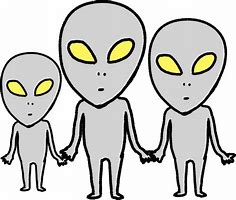 　　　　　１１月　　　日（　　）☆てんらんかいがはじまりました！どうでしたか？☆じぶんのさくひんについて☆ほかのがくねんのさくひんのよかったところ！